У  К  Р А  Ї  Н  А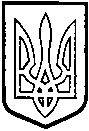                                 ТОМАШПІЛЬСЬКА РАЙОННА РАДА                                    В І Н Н И Ц Ь К О Ї   О Б Л А С Т ІРІШЕННЯ №532від 26 лютого 2019 року                                                         34 сесія 7 скликанняПро внесення змін до укладеного договору оренди Відповідно до пункту 19, 20 частини 1 статті 43, частин 4, 5 статті 60 Закону України «Про місцеве самоврядування в Україні», рішення 23 сесії районної ради 5 скликання від 28 квітня 2009 року №284 «Про управління об’єктами спільної власності територіальних громад району», рішення 12 сесії районної ради 6 скликання від 29 грудня 2011 року №158 «Про Порядок передачі в оренду майна, що є об’єктом права спільної власності територіальних громад Томашпільського району», враховуючи клопотання управління агропромислового розвитку райдержадміністрації та висновок постійної комісії районної ради з питань регулювання комунальної власності, комплексного розвитку та благоустрою населених пунктів, охорони довкілля, будівництва та приватизації, районна рада ВИРІШИЛА: 1. Дозволити управлінню агропромислового розвитку райдержадміністрації внести зміни до договору оренди нерухомого майна (приміщення Адмінбудинку №3, пл.Тараса Шевченка,6), що є спільною власністю територіальних громад району, укладеного з Томашпільською районною державною адміністрацією в частині зміни орендованої площі з 210,26 кв.м на 150 кв.м без зміни розміру орендної плати.2. Управлінню агропромислового розвитку райдержадміністрації (Випаріна В.Л.) внесення змін до договору оренди майна провести у відповідності до чинного законодавства України у п’ятиденний термін. 3. Контроль за виконанням даного рішення покласти на постійну комісію районної ради з питань регулювання комунальної власності, комплексного розвитку та благоустрою населених пунктів, охорони довкілля, будівництва та приватизації (Гаврилюк В.А.).Голова районної ради                                                   Д.Коритчук